Специальный союз по Международной патентной классификации (Союз МПК)Рабочая группа по пересмотру МПКСорок девятая сессияЖенева, 24–28 апреля 2023 годаПРОЕКТ ПОВЕСТКИ ДНЯподготовлен СекретариатомОткрытие сессииПринятие повестки дня 
См. настоящий документ.Проекты пересмотра МПК в области механики
См. проекты F 157, F 160, F 166, F 169 и F 170.Проекты пересмотра МПК в области электричества
См. проекты C 505, C 510, C 511, C 512, C 513, C 514, C 515, C 516, C 522, C 523, C 524, C 526, F 140, F 143, F 158 и F 171.Проекты пересмотра МПК в области химии
См. проекты C 525 и C 527.Проекты поддержания МПК в области механики
См. проекты M 621, M 634 и M 817.Проекты поддержания МПК в области электричества
См. проекты M 633, M 815, M 820, M 827, M 828, M 829 и M 830.Проекты поддержания МПК в области химии
См. проекты M 627, M 812, M 818 и M 825.Ход работы по исключению неограничивающих ссылок (NLR) в рамках проектов M 200 – M 500
См. проект WG 191.Последняя информация об ИТ-поддержке МПК
Сообщение Международного бюроСледующая сессия Рабочей группыПринятие отчетаЗакрытие сессии[Конец документа]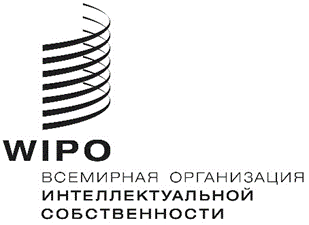 RIPC/WG/49/1 PROV.IPC/WG/49/1 PROV.IPC/WG/49/1 PROV.ОРИГИНАЛ:  английский   ОРИГИНАЛ:  английский   ОРИГИНАЛ:  английский   ДАТА:  16 февраля 2023 года   ДАТА:  16 февраля 2023 года   ДАТА:  16 февраля 2023 года   